                     GGS Am Haidekamp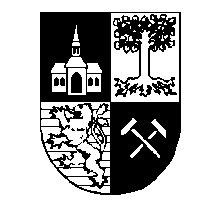 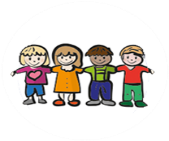                                      Städtische Gemeinschaftsschule der PrimarstufeHaidekamp 69, 45886 GelsenkirchenTel.: 0209 / 141305      Fax: 0209 / 1479808E-Mail: 119234@schule.nrw.deSelbsterklärung der PersonensorgeberechtigtenName, Vorname des Kindes: __________________________________________________________Name, Vorname 1. Sorgeberechtige/r: ___________________________________________________Adresse 1. Sorgeberechtige/r: _________________________________________________________Name, Vorname 2. Sorgeberechtige/r: ___________________________________________________Adresse 2. Sorgeberechtige/r: _________________________________________________________Ich bin alleinerziehend. Wir haben das gemeinsame Sorgerecht. (Bei gemeinsamem Sorgerecht müssen von beiden Sorgeberechtigten Erklärungen des Arbeitgebers über die Unabkömmlichkeit am Arbeitsplatz vorgelegt werden.) Eine private Betreuung des Kindes durch Familienangehörige ist mir/uns nicht möglich. Mein/Unser Kind benötigt die Betreuung innerhalb der Schulzeit (8.00 Uhr bis 12.00 Uhr)
durchgängig von 8.00 Uhr bis 12.00 Uhr 
an folgenden Tagen zu folgenden Zeiten: 

montags  von ________ bis _______ Uhr

dienstags von ________bis _______ Uhr 

mittwochs  von ________ bis _______ Uhr

donnerstags von ________bis _______ Uhr 

freitags  von ________ bis _______ Uhr
_ _ _ _ _ _ _ _ _ _ _ _ _ _ _ _ _ _ _ _ _ _ _ _ _ _ _ _ _ _ _ _ _ _ _ _ _ _ _ _ _ _ _ _ _ _ _ _ _ _ _ _ _ _Mein/Unser Kind hat einen OGS-Platz und benötigt die Betreuung
durchgängig von 12.00 Uhr bis 16.00 Uhr 
an folgenden Tagen zu folgenden Zeiten: 

montags  von ________ bis _______ Uhr

dienstags von ________bis _______ Uhr 

mittwochs  von ________ bis _______ Uhr

donnerstags von ________bis _______ Uhr 

freitags  von ________ bis _______ Uhr
________________________________		        ____________________________________Datum, Unterschrift Sorgeberechtige/r 1	                        Datum, Unterschrift Sorgeberechtige/r 2